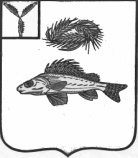 АДМИНИСТРАЦИЯЕРШОВСКОГО МУНИЦИПАЛЬНОГО РАЙОНАСАРАТОВСКОЙ ОБЛАСТИПОСТАНОВЛЕНИЕот 	17.10.2023		№ 	860	г. ЕршовО внесении измененийв постановление администрации Ершовского муниципального района от 11.11.2020 г. № 940Руководствуясь Уставом Ершовского муниципального района Саратовской области, администрация Ершовского муниципального района Саратовской области, ПОСТАНОВЛЯЕТ:1.Утвердить прилагаемые изменения, которые вносятся в постановление администрации Ершовского муниципального района от 11.11.2020 г. № 940«Об утверждении муниципальной программы «Развитие транспортной системы Ершовского муниципального района на 2021-2025 годы».	2. Отделу по информатизации администрации ЕМР разместить настоящее постановление на официальном сайте администрации Ершовского муниципального района Саратовской области в сети Интернет.	3.Контроль за исполнением настоящего постановления возложить на первого заместителя главы администрации Ершовского муниципального района.Глава Ершовскогомуниципального района                                                     С.А. ЗубрицкаяИзменения, которые вносятся в постановление администрации  Ершовского муниципального района от 11.11.2020 г. № 940 «Об утверждении муниципальной программы «Развитие транспортной системы Ершовского муниципального района на 2021-2025 годы»1. В паспорте муниципальной программы «Развитие транспортной системы Ершовского муниципального района на 2021-2025 годы» позицию «Объемы финансового обеспечения муниципальной программы» изложить в следующей редакции: «Общий объем финансового обеспечения муниципальной программы на 2021-2025 годы составит 175088,9 тыс. рублей, из них:2021год – 39428,1 тыс. рублей;2022год – 39910,7 тыс. рублей;2023год – 42664,2 тыс. рублей;2024год – 26198,0 тыс. рублей;2025год – 26887,9 тыс. рублей, в том числе:областной бюджет – 13580,0 тыс. рублей, из них:2021 год – 0,0 тыс. рублей;2022 год – 0,0 тыс. рублей;2023год – 13580,0 тыс. рублей;2024 год – 0,0 тыс. рублей;2025 год – 0,0 тыс. рублей;федеральный бюджет – 0,0 тыс. рублей, из них:2021 год – 0,0 тыс. рублей;2022 год – 0,0 тыс. рублей;2023год – 0,0 тыс. рублей;2024 год – 0,0 тыс. рублей;2025 год – 0,0 тыс. рублей;местный бюджеты (за счет средств районного дорожного фонда) – 161508,9 тыс. рублей, из них:2021год – 39428,1 тыс. рублей;2022год – 39910,7 тыс. рублей;2023год – 29084,2 тыс. рублей;2024год – 26198,0 тыс. рублей;2025год – 26887,9 тыс. рублей».2. Раздел 6 «Финансовое обеспечение реализации муниципальной программы» изложить в следующей редакции:«Общий объем финансового обеспечения муниципальной программы на 2021-2025 годы 175088,9 тыс. рублей, из них:2021год – 39428,1 тыс. рублей;2022год – 39910,7 тыс. рублей;2023год – 42664,2 тыс. рублей;2024год – 26198,0 тыс. рублей;2025год – 26887,9 тыс. рублей, в том числе:областной бюджет – 13580,0 тыс. рублей, из них:2021 год – 0,0 тыс. рублей;2022 год – 0,0 тыс. рублей;2023год – 13580,0 тыс. рублей;2024 год – 0,0 тыс. рублей;2025 год – 0,0 тыс. рублей;федеральный бюджет – 0,0 тыс. рублей, из них:2021 год – 0,0 тыс. рублей;2022 год – 0,0 тыс. рублей;2023год – 0,0 тыс. рублей;2024 год – 0,0 тыс. рублей;2025 год – 0,0 тыс. рублей;местный бюджеты (за счет средств районного дорожного фонда) – 161508,9 тыс. рублей, из них:2021год – 39428,1 тыс. рублей;2022год – 39910,7 тыс. рублей;2023год – 29084,2 тыс. рублей;2024год – 26198,0 тыс. рублей;2025год – 26887,9 тыс. рублей».	Сведения об объемах и источниках финансового обеспечения муниципальной программы приведены в приложении № 3 к муниципальной программе».	3.В паспорте подпрограммы 1 «Капитальный ремонт, ремонт и содержание автомобильных дорог местного значения муниципального района, находящихся в муниципальной собственности за счет средств районного дорожного фонда» позицию «Объем финансового обеспечения подпрограммы, в том числе по годам (в тыс. руб.)» изложить в следующей редакции:«Общий объем финансового обеспечения подпрограммы – 160840,4 тыс. руб., в том числе:2021 год – 26779,6 тыс. рублей,2022 год – 39910,7 тыс. рублей;2023 год – 41064,2 тыс. рублей;2024 год – 26198,0 тыс. рублей;2025 год – 26887,9 тыс. рублей, из них:местный бюджет (за счет средств районного дорожного фонда) –147260,4 тыс. руб., в том числе:2021 год – 26779,6 тыс. рублей,2022 год – 39910,7 тыс. рублей;2023 год – 27484,2 тыс. рублей;2024 год – 26198,0 тыс. рублей;2025 год – 26887,9 тыс. рублей;областной бюджет –13580,0 тыс. рублей, в том числе:2021 год – 0,0 тыс. рублей;2022 год – 0,0 тыс. рублей;2023 год – 13580,0 тыс. рублей;2024 год – 0,0 тыс. рублей;2025 год – 0,0 тыс. рублей;федеральный бюджет –0,0 тыс. рублей, в том числе:2021 год – 0,0 тыс. рублей;2022 год – 0,0 тыс. рублей;2023 год – 0,0 тыс. рублей;2024 год – 0,0 тыс. рублей;2025 год –0,0 тыс. рублей».4. Раздел 4 подпрограммы 1 «Капитальный ремонт, ремонт и содержание автомобильных дорог местного значения муниципального района, находящихся в муниципальной собственности за счет средств районного дорожного фонда»«Объем финансового обеспечения, необходимого для реализации подпрограммы» изложить в следующей редакции:«Общий объем финансового обеспечения подпрограммы –122014,8 тыс. руб., в том числе:2021 год – 26779,6 тыс. рублей,2022 год – 39910,7 тыс. рублей;2023 год – 37064,2 тыс. рублей;2024 год – 26198,0 тыс. рублей;2025 год – 26887,9 тыс. рублей, из них:местный бюджет (за счет средств районного дорожного фонда) –108434,8 тыс. руб., в том числе:2021 год – 26779,6 тыс. рублей,2022 год – 39910,7 тыс. рублей;2023 год – 23484,2 тыс. рублей;2024 год – 26198,0 тыс. рублей;2025 год – 26887,9 тыс. рублей;областной бюджет –13580,0 тыс. рублей, в том числе:2021 год – 0,0 тыс. рублей;2022 год – 0,0 тыс. рублей;2023 год – 13580,0 тыс. рублей;2024 год – 0,0 тыс. рублей;2025 год – 0,0 тыс. рублей;федеральный бюджет –0,0 тыс. рублей, в том числе:2021 год – 0,0 тыс. рублей;2022 год – 0,0 тыс. рублей;2023 год – 0,0 тыс. рублей;2024 год – 0,0 тыс. рублей;2025 год –0,0 тыс. рублей.	Ежегодно, по результатам отчета об исполнении подпрограммы, содержание мероприятий корректируется, а объемы финансирования уточняются.Сведения об объемах и источниках финансового обеспечения подпрограммы приведены в приложении № 3 к муниципальной программе».5. .Приложение №3 к муниципальной программе «Развитие транспортной системы Ершовского муниципального района на 2021-2025 годы» изложить в новой редакции:Приложение № 3к муниципальной программеСведенияоб объемах и источниках финансового обеспечения муниципальной программы «Развитие транспортной системы Ершовского муниципального района на 2021- 2025 годы»УТВЕРЖДЕНЫПостановлением администрации Ершовского муниципального районаот    17.10.2023   №   860 НаименованиеОтветственный исполнитель (соисполнитель, участник)Источники финансового обеспеченияОбъемы финансового обеспечения (всего), тыс. руб.В том числе по годам реализацииВ том числе по годам реализацииВ том числе по годам реализацииВ том числе по годам реализацииВ том числе по годам реализацииНаименованиеОтветственный исполнитель (соисполнитель, участник)Источники финансового обеспеченияОбъемы финансового обеспечения (всего), тыс. руб.20212022202320242025Программа:Развитие транспортной системы Ершовского муниципального района на 2017-2020 годаАдминистрация ЕМРвсего175088,939428,139910,742664,226198,026887,9Программа:Развитие транспортной системы Ершовского муниципального района на 2017-2020 годаАдминистрация ЕМРместный бюджет (в т.ч. за счет средств районного дорожного фонда)161508,939428,139910,729084,226198,026887,9Программа:Развитие транспортной системы Ершовского муниципального района на 2017-2020 годаАдминистрация ЕМРфедеральный бюджет 0,00,00,00,00,00,0Программа:Развитие транспортной системы Ершовского муниципального района на 2017-2020 годаАдминистрация ЕМРобластной бюджет  13580,00,00,013580,00,00,0Программа:Развитие транспортной системы Ершовского муниципального района на 2017-2020 годаАдминистрация ЕМРвнебюджетные источники 0,00,00,00,00,0Подпрограмма 1 Капитальный ремонт, ремонт и содержание автомобильных дорог местного значения, находящихся в муниципальной собственности районаАдминистрация ЕМРвсего160840,426779,639910,741064,226198,026887,9Подпрограмма 1 Капитальный ремонт, ремонт и содержание автомобильных дорог местного значения, находящихся в муниципальной собственности районаАдминистрация ЕМРместный бюджет (в т.ч. за счет средств районного дорожного фонда)147260,426779,639910,727484,226198,026887,9Подпрограмма 1 Капитальный ремонт, ремонт и содержание автомобильных дорог местного значения, находящихся в муниципальной собственности районаАдминистрация ЕМРфедеральный бюджет 0,00,00,00,00,00,0Подпрограмма 1 Капитальный ремонт, ремонт и содержание автомобильных дорог местного значения, находящихся в муниципальной собственности районаАдминистрация ЕМРобластной бюджет   13580,00,00,013580,00,00,0Подпрограмма 1 Капитальный ремонт, ремонт и содержание автомобильных дорог местного значения, находящихся в муниципальной собственности районаАдминистрация ЕМРвнебюджетные источники 0,00,00,00,00,00,0Мероприятие 1. Ремонт асфальтобетонного покрытия и восстановление (ремонт школьных маршрутов)Администрация ЕМРвсего122014,819175,320689,437064,222198,022887,9Мероприятие 1. Ремонт асфальтобетонного покрытия и восстановление (ремонт школьных маршрутов)Администрация ЕМРместный бюджет (в т.ч. за счет средстврайон-ного дорожного фонда)108434,819175,320689,423484,222198,022887,9Мероприятие 1. Ремонт асфальтобетонного покрытия и восстановление (ремонт школьных маршрутов)Администрация ЕМРфедеральный бюджет 0,00,00,00,00,00,0Мероприятие 1. Ремонт асфальтобетонного покрытия и восстановление (ремонт школьных маршрутов)Администрация ЕМРобластной бюджет   13580,00,00,013580,00,00,0Мероприятие 1. Ремонт асфальтобетонного покрытия и восстановление (ремонт школьных маршрутов)Администрация ЕМРвнебюджетные источники 0,00,00,00,00,00,0Мероприятие 2. Зимнее  содержание  автоподъездов  к населенным пунктам, находящихся  в собственности Ершовского муниципального районаАдминистрация ЕМРвсего10865,92339,62526,32000,02000,02000,0Мероприятие 2. Зимнее  содержание  автоподъездов  к населенным пунктам, находящихся  в собственности Ершовского муниципального районаАдминистрация ЕМРместный бюджет (в т.ч. за счет средств район-ного дорожного фонда)10865,92339,62526,32000,02000,02000,0Мероприятие 2. Зимнее  содержание  автоподъездов  к населенным пунктам, находящихся  в собственности Ершовского муниципального районаАдминистрация ЕМРфедеральный бюджет 0,00,00,00,00,00,0Мероприятие 2. Зимнее  содержание  автоподъездов  к населенным пунктам, находящихся  в собственности Ершовского муниципального районаАдминистрация ЕМРобластной бюджет   0,00,00,00,00,00,0Мероприятие 2. Зимнее  содержание  автоподъездов  к населенным пунктам, находящихся  в собственности Ершовского муниципального районаАдминистрация ЕМРвнебюджетные источники 0,00,00,00,00,00,0Мероприятие 3. Летнее содержание  автоподъездов  к населенным пунктам, находящихся  в собственности Ершовского муниципального районаАдминистрация ЕМРвсего8397,881139,981257,92000,02000,02000,0Мероприятие 3. Летнее содержание  автоподъездов  к населенным пунктам, находящихся  в собственности Ершовского муниципального районаАдминистрация ЕМРместный бюджет (в т.ч. за счет средств район-ного дорожного фонда)8397,881139,981257,92000,02000,02000,0Мероприятие 3. Летнее содержание  автоподъездов  к населенным пунктам, находящихся  в собственности Ершовского муниципального районаАдминистрация ЕМРфедеральный бюджет 0,00,00,00,00,00,0Мероприятие 3. Летнее содержание  автоподъездов  к населенным пунктам, находящихся  в собственности Ершовского муниципального районаАдминистрация ЕМРобластной бюджет   0,00,00,00,00,00,0Мероприятие 3. Летнее содержание  автоподъездов  к населенным пунктам, находящихся  в собственности Ершовского муниципального районаАдминистрация ЕМРвнебюджетные источники 0,00,00,00,00,00,0Мероприятие 4. Ямочный ремонт автодорог ЕМРАдминистрация ЕМРвсего19435,63998,515437,10,00,00,0Мероприятие 4. Ямочный ремонт автодорог ЕМРАдминистрация ЕМРместный бюджет 19435,63998,515437,10,00,00,0Мероприятие 4. Ямочный ремонт автодорог ЕМРАдминистрация ЕМРфедеральный бюджет 0,00,00,00,00,00,0Мероприятие 4. Ямочный ремонт автодорог ЕМРАдминистрация ЕМРобластной бюджет   0,00,00,00,00,00,0Мероприятие 4. Ямочный ремонт автодорог ЕМРАдминистрация ЕМРвнебюджетные источники 0,00,00,00,00,00,0Мероприятие 5.Стройконтроль и экспертизаАдминистрация ЕМРвсего126,22126,220,00,00,00,0Мероприятие 5.Стройконтроль и экспертизаАдминистрация ЕМРместный бюджет 126,22126,220,00,00,00,0Мероприятие 5.Стройконтроль и экспертизаАдминистрация ЕМРфедеральный бюджет 0,00,00,00,00,00,0Мероприятие 5.Стройконтроль и экспертизаАдминистрация ЕМРобластной бюджет   0,00,00,00,00,00,0Мероприятие 5.Стройконтроль и экспертизаАдминистрация ЕМРвнебюджетные источники 0,00,00,00,00,00,0Подпрограмма 2«Паспортизация муниципальных автомобильных дорог местного значения общего пользования   муниципального района»Администрация ЕМРвсего1600,00,00,01600,00,00,0Подпрограмма 2«Паспортизация муниципальных автомобильных дорог местного значения общего пользования   муниципального района»Администрация ЕМРместный бюджет(в т.ч. за счет средств район-ного дорожного фонда)1600,00,00,01600,00,00,0Подпрограмма 2«Паспортизация муниципальных автомобильных дорог местного значения общего пользования   муниципального района»Администрация ЕМРфедеральный бюджет 0,00,00,00,00,00,0Подпрограмма 2«Паспортизация муниципальных автомобильных дорог местного значения общего пользования   муниципального района»Администрация ЕМРобластной бюджет 0,00,00,00,00,00,0Подпрограмма 2«Паспортизация муниципальных автомобильных дорог местного значения общего пользования   муниципального района»Администрация ЕМРвнебюджетные источники0,00,00,00,00,00,0Мероприятия 1. Паспортизация автомобильных дорог местного значения общего пользования: Разработка КСОДДАдминистрация ЕМРвсего1600,00,00,01600,00,00,0Мероприятия 1. Паспортизация автомобильных дорог местного значения общего пользования: Разработка КСОДДАдминистрация ЕМРместный бюджет (в т.ч. за счет средств район-ного дорожного фонда)1600,00,00,01600,00,00,0Мероприятия 1. Паспортизация автомобильных дорог местного значения общего пользования: Разработка КСОДДАдминистрация ЕМРфедеральный бюджет 0,00,00,00,00,00,0Мероприятия 1. Паспортизация автомобильных дорог местного значения общего пользования: Разработка КСОДДАдминистрация ЕМРобластной бюджет 0,00,00,00,00,00,0Мероприятия 1. Паспортизация автомобильных дорог местного значения общего пользования: Разработка КСОДДАдминистрация ЕМРвнебюджетные источники0,00,00,00,00,00,0Подпрограмма 3 «Капитальный ремонт, ремонт и содержание автомобильных дорог местного значения в границах населенных пунктов муниципального образования»Администрация ЕМРВсего12449,012449,00,00,00,00,0Подпрограмма 3 «Капитальный ремонт, ремонт и содержание автомобильных дорог местного значения в границах населенных пунктов муниципального образования»Администрация ЕМРМестный бюджет (за счет средств районного дорожного фонда)12449,012449,00,00,00,00,0Подпрограмма 3 «Капитальный ремонт, ремонт и содержание автомобильных дорог местного значения в границах населенных пунктов муниципального образования»Администрация ЕМРФедеральный бюджет 0,00,00,00,00,00,0Подпрограмма 3 «Капитальный ремонт, ремонт и содержание автомобильных дорог местного значения в границах населенных пунктов муниципального образования»Администрация ЕМРОбластной бюджет 0,00,00,00,00,00,0Подпрограмма 3 «Капитальный ремонт, ремонт и содержание автомобильных дорог местного значения в границах населенных пунктов муниципального образования»Администрация ЕМРВнебюджетные источники0,00,00,00,00,00,0Антоновское муниципальное образованиеАдминистрация ЕМРВсего40,040,00,00,00,00,0Антоновское муниципальное образованиеАдминистрация ЕМРМестный бюджет (за счет средств районного дорожного фонда)40,040,00,00,00,00,0Антоновское муниципальное образованиеАдминистрация ЕМРФедеральный бюджет 0,00,00,00,00,00,0Антоновское муниципальное образованиеАдминистрация ЕМРОбластной бюджет 0,00,00,00,00,00,0Антоновское муниципальное образованиеАдминистрация ЕМРВнебюджетные источники 0,00,00,00,00,00,0Декабристское муниципальное образованиеАдминистрация ЕМРВсего1468,21468,20,00,00,00,0Декабристское муниципальное образованиеАдминистрация ЕМРМестный бюджет ( за счет средств районного дорожного фонда)1468,21468,20,00,00,00,0Декабристское муниципальное образованиеАдминистрация ЕМРФедеральный бюджет 0,00,00,00,00,00,0Декабристское муниципальное образованиеАдминистрация ЕМРОбластной бюджет 0,00,00,00,00,00,0Декабристское муниципальное образованиеАдминистрация ЕМРВнебюджетные источники 0,00,00,00,00,00,0Марьевское муниципальное образованиеАдминистрация ЕМРВсего150,0150,00,00,00,00,0Марьевское муниципальное образованиеАдминистрация ЕМРМестный бюджет (за счет средств районного дорожного фонда)150,0150,00,00,00,00,0Марьевское муниципальное образованиеАдминистрация ЕМРФедеральный бюджет 0,00,00,00,00,00,0Марьевское муниципальное образованиеАдминистрация ЕМРОбластной бюджет 0,00,00,00,00,00,0Марьевское муниципальное образованиеАдминистрация ЕМРВнебюджетные источники 0,00,00,00,00,00,0Миусское муниципальное образованиеАдминистрация ЕМРВсего780,0780,00,00,00,00,0Миусское муниципальное образованиеАдминистрация ЕМРМестный бюджет (за счет средств районного дорожного фонда)780,0780,00,00,00,00,0Миусское муниципальное образованиеАдминистрация ЕМРФедеральный бюджет 0,00,00,00,00,00,0Миусское муниципальное образованиеАдминистрация ЕМРОбластной бюджет 0,00,00,00,00,00,0Миусское муниципальное образованиеАдминистрация ЕМРВнебюджетные источники 0,00,00,00,00,00,0Новорепинское муниципальное образованиеАдминистрация ЕМРВсего1747,021747,020,00,00,00,0Новорепинское муниципальное образованиеАдминистрация ЕМРМестный бюджет (за счет средств районного дорожного фонда) 1747,021747,020,00,00,00,0Новорепинское муниципальное образованиеАдминистрация ЕМРФедеральный бюджет 0,00,00,00,00,00,0Новорепинское муниципальное образованиеАдминистрация ЕМРОбластной бюджет 0,00,00,00,00,00,0Новорепинское муниципальное образованиеАдминистрация ЕМРВнебюджетные источники 0,00,00,00,00,00,0Новокраснянское муниципальное образованиеАдминистрация ЕМРВсего186,6186,60,00,00,00,0Новокраснянское муниципальное образованиеАдминистрация ЕМРМестный бюджет (за счет средств районного дорожного фонда)186,6186,60,00,00,00,0Новокраснянское муниципальное образованиеАдминистрация ЕМРФедеральный бюджет 0,00,00,00,00,00,0Новокраснянское муниципальное образованиеАдминистрация ЕМРОбластной бюджет 0,00,00,00,00,00,0Новокраснянское муниципальное образованиеАдминистрация ЕМРВнебюджетные источники 0,00,00,00,00,00,0Новосельское муниципальное образованиеАдминистрация ЕМРВсего1652,761652,760,00,00,00,0Новосельское муниципальное образованиеАдминистрация ЕМРМестный бюджет (за счет средств районного дорожного фонда)1652,761652,760,00,00,00,0Новосельское муниципальное образованиеАдминистрация ЕМРФедеральный бюджет 0,00,00,00,00,00,0Новосельское муниципальное образованиеАдминистрация ЕМРОбластной бюджет 0,00,00,00,00,00,0Новосельское муниципальное образованиеАдминистрация ЕМРВнебюджетные источники 0,00,00,00,00,00,0Перекопновское муниципальное образованиеАдминистрация ЕМРВсего2200,82200,80,00,00,00,0Перекопновское муниципальное образованиеАдминистрация ЕМРМестный бюджет за счет средств районного дорожного фонда)2200,82200,80,00,00,00,0Перекопновское муниципальное образованиеАдминистрация ЕМРФедеральный бюджет 0,00,00,00,00,00,0Перекопновское муниципальное образованиеАдминистрация ЕМРОбластной бюджет 0,00,00,00,00,00,0Перекопновское муниципальное образованиеАдминистрация ЕМРВнебюджетные источники 0,00,00,00,00,00,0Муниципальное образование г.ЕршовАдминистрация ЕМРВсего4223,624223,620,00,00,00,0Муниципальное образование г.ЕршовАдминистрация ЕМРМестный бюджет (за счет средств районно-го дорожного фонда)4223,624223,620,00,00,00,0Муниципальное образование г.ЕршовАдминистрация ЕМРФедеральный бюджет 0,00,00,00,00,00,0Муниципальное образование г.ЕршовАдминистрация ЕМРОбластной бюджет 0,00,00,00,00,00,0Муниципальное образование г.ЕршовАдминистрация ЕМРВнебюджетные источники 0,00,00,00,00,00,0Подпрограмма 4 «Повышение безопасности дорожного движения на территории населенных пунктов муниципального образования Ершовского района»Администрация ЕМРВсего199,5199,50,00,00,00,0Подпрограмма 4 «Повышение безопасности дорожного движения на территории населенных пунктов муниципального образования Ершовского района»Администрация ЕМРМестный бюджет (за счет средств районного дорожного фонда)199,5199,50,00,00,00,0Подпрограмма 4 «Повышение безопасности дорожного движения на территории населенных пунктов муниципального образования Ершовского района»Администрация ЕМРФедеральный бюджет 0,00,00,00,00,00,0Подпрограмма 4 «Повышение безопасности дорожного движения на территории населенных пунктов муниципального образования Ершовского района»Администрация ЕМРОбластной бюджет 0,00,00,00,00,00,0Подпрограмма 4 «Повышение безопасности дорожного движения на территории населенных пунктов муниципального образования Ершовского района»Администрация ЕМРВнебюджетные источники0,00,00,00,00,00,0Подпрограмма 4 «Повышение безопасности дорожного движения на территории населенных пунктов муниципального образования Ершовского района»Администрация ЕМРМестный бюджет (бюджет ЕМР)0,00,00,00,00,00,0